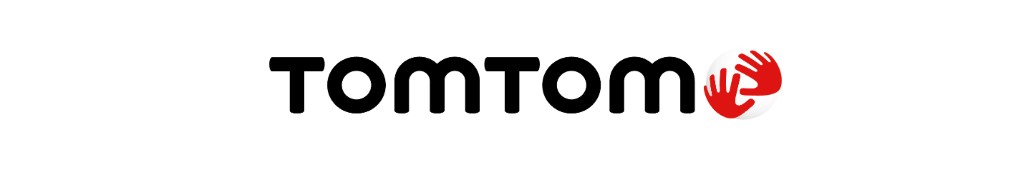 TomTom levert geconnecteerde navigatieoplossing voor de Jeep® Renegade en Compass Plug-in Hybride Elektrische VoertuigenGeneva Motor Show, Zwitserland, 6 maart 2019  - TomTom (TOM2), de toonaangevende onafhankelijke specialist op het gebied van locatietechnologie, kondigde vandaag aan dat het geconnecteerde navigatieoplossingen zal leveren aan de Fiat Chrysler Autolijn van Plug-in Hybride Elektrische Voertuigen (PHEV), de Jeep® Renegade en Compass.Bestuurders van de Jeep® Renegade en Compass PHEV lijnen zullen profiteren van TomTom's geconnecteerde navigatieoplossingen en de nieuwe TomTom EV Service, die bestuurders van elektrische voertuigen voorziet van relevante informatie over oplaadpunten, zodat ze hun reis kunnen plannen en beter geïnformeerde beslissingen kunnen nemen.Antoine Saucier, Managing Director bij TomTom Automotive: "We zijn blij dat het merk Jeep opnieuw voor TomTom heeft gekozen, waarmee we laten zien dat we ons inzetten voor voortdurende innovatie en compromisloze kwaliteit. We kijken ernaar uit om de bestuurders van Jeep een nog soepelere geconnecteerde voertuig-ervaring te bieden.”Over TomTom
TomTom is de toonaangevende onafhankelijke locatietechnologie specialist, die mobiliteit vormgeeft door middel van zeer nauwkeurige kaarten, navigatiesoftware, real-time verkeersinformatie en diensten. 
Om onze visie van een veiligere wereld zonder files en emissies te realiseren, creëren we innovatieve technologieën die de wereld in beweging houden. Door onze jarenlange ervaring te combineren met toonaangevende zakelijke en technologische partners, maken we connected voertuigen, smart mobility en, uiteindelijk, autonoom rijden mogelijk.
Het hoofdkantoor is gevestigd in Amsterdam met kantoren in 30 landen. De technologieën van TomTom worden wereldwijd door honderden miljoenen mensen vertrouwd. 
www.tomtom.comVoor meer informatie:
TomTom Media:Zita ButlerZita.butler@tomtom.comTomTom Investor Relations: ir@tomtom.comSquare Egg CommunicationsSandra Van Hauwaert, sandra@square-egg.be, GSM 0497251816